ACTA DE REUNIÓN DE JUNTA DIRECTIVA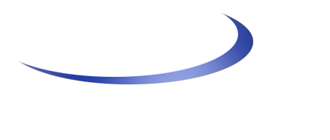 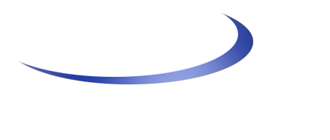 MIEMBROS DE LA JUNTA / ASISTENTES:Llamada al orden
Observaciones
Bienvenida / Presentaciones
Observaciones
Observaciones del comité directivo
Observaciones
Agenda 
Observaciones
Observaciones de los asistentes
Observaciones
Aprobación del acta anterior
Observaciones
Informe del Director Ejecutivo
Observaciones
Votación / Informes
Observaciones
Políticas de la reunión
Observaciones
Otros asuntos
Observaciones
Levantamiento de sesión
Observaciones
Convocar a sesión cerrada
Observaciones
Haga clic aquí para obtener una plantilla de SmartsheetFECHA:Jueves, 3 de marzo de 2016HORA:10:30 AMLUGAR:Salón de conferencias B Oficina PrincipalPRESIDENTE:Sara Rojasemail:  sararojas@suempresa.comTeléfono:  321-456-7890SECRETARIO:Edgar Realemail:  ereal@suempresa.comTeléfono:  321-456-7891TÍTULO DE LA REUNIÓN :Metas de desarrollo del 2017Metas de desarrollo del 2017Metas de desarrollo del 2017Sara RojasEdgar RealSara RojasSara Rojas APROBACIÓN DEL PRESIDENTE DE LA JUNTA:
                                 (Firma y fecha)  APROBACIÓN DEL VICEPRESIDENTE DE LA JUNTA:
                                 (Firma y fecha)